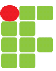 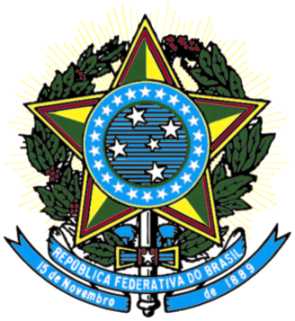 SERVIÇO PÚBLICO FEDERALMEC – SETECINSTITUTO FEDERAL DE EDUCAÇÃO, CIÊNCIA, TECNOLOGIA DE MATO GROSSOCAMPUS SORRISOORIENTAÇÕES PARA ELABORAÇÃO DO PLANO DE ENSINOO Plano de Ensino consiste na especificação do programa de ensino do Componente Curricular, com a finalidade de comunicar ao Departamento a aos Alunos, a orientação a ser seguida pelo professor ou professores, no desenvolvimento da disciplina e na avaliação do desempenho dos alunos. A elaboração do Plano de Ensino é de competência do professor conforme consta no inciso II do Artigo 13 da LDB, versa sobre atribuições do corpo docente:Art. 13. Os docentes incumbir-se-ão de:II - elaborar e cumprir plano de trabalho, segundo a proposta pedagógica do estabelecimento de ensino; O Plano de Ensino tem por objetivo:Viabilizar o desenvolvimento do Projeto Pedagógico do Curso, em consonância com os princípios norteadores das políticas educacionais do Instituto Federal de Mato Grosso e com a legislação vigente para a Educação Nacional.Propicia a organização do ensino-aprendizagem em sala de aula por registrar o que se pensa fazer (de acordo com o PPC do curso), como fazer, quando fazer, com o quê fazer e com quem fazer.Estabelecer diretrizes para as ações educacionais do docente através da formalização dos diversos momentos do processo de planejamento.Manter um registro escrito, sistematizado e justificado das decisões tomadas pelo docente.Auxiliar na organização do tempo e materiais utilizados. Permitir a avaliação contínua do processo de ensino e aprendizagem.Possibilitar compreender a concepção de ensino e aprendizagem e de avaliação do docente;Refletir sobre a prática educativa.Para a elaboração do Plano de Ensino faz-se necessário embasamento nos seguintes documentos:LDB – Lei de Diretrizes e Bases da Educação Nacional 9.394/1996.Plano de Desenvolvimento Institucional – PDI 2014/2 – 2018/2. Projeto Pedagógico Institucional – PPI/IFMT - atentar-se para o item 2.1.5 que versa sobre as Diretrizes Para a Prática Pedagógica – O planejamento pedagógico/ A avaliação da aprendizagem/ A prática profissional.Organização Didática/2014.Projeto Pedagógico do Curso. O Plano de Ensino, conforme Artigo 81 da Organização Didática do IFMT/2014 deverá constar de:I – capa contendo nome da instituição, do Campus, do curso, do componente curricular, do regime, período letivo, turma, nome do docente titular e data;II – carga horária teórica e prática;III – ementa;IV – objetivos geral e específicos;V – conteúdo programático;VI – metodologia;VII – recursos didáticos;VIII – forma de avaliação;IX – referências bibliográficas; eX – assinatura do docente titular e da equipe pedagógica.5.1 Os Planos de Ensino deverão estar devidamente assinados e com todas as páginas rubricadas.6. O Plano de Ensino deverá ser encaminhado pelo professor responsável pela disciplina, à Coordenação de Curso antes do início de cada período letivo (conforme Calendário Acadêmico).6.1 A coordenação de Curso submeterá à Coordenação Pedagógica para análise antes do início do período, ficando uma cópia de posse do(s) professor (es), que deverá (ão) apresentá-lo aos alunos, no início do período letivo.6.2 Os Planos de Ensino que obtiverem alguma ressalva serão devolvidos à Coordenação de Curso para correção junto ao professor responsável. 7. Após aprovação, os Planos serão arquivados na Secretaria Geral de Documentação Escolar.Sorriso-MT, 28 de junho de 2017.________________________________________Marcionei RechChefe de Departamento de EnsinoSERVIÇO PÚBLICO FEDERALINSTITUTO FEDERAL DE EDUCAÇÃO, CIÊNCIA E TECNOLOGIA DE MATO GROSSOCAMPUS SORRISOCOORDENAÇÃO DO CURSO SUPERIOR TECNOLOGIA EM PRODUÇÃO DE GRÃOSPLANO DE ENSINO	Curso: Tecnologia Em Produção De Grãos	Componente Curricular: Biologia	Carga Horária: (em horas relógio)	Regime: Presencial			Turno: Diurno Integral	Turma: 2º Semestre                          Ano/ Semestre que a turma iniciou o curso: ..............             	Docente Titular: 	Docente Colaborador: Sorriso - MTData: 31/07/2018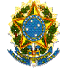 PLANO DE ENSINO2018/2PLANO DE ENSINO2018/2CURSO CURSO CURSO CURSO REGIMEREGIMECURSO CURSO CURSO CURSO REGIMEREGIMETecnologia em Produção de GrãosTecnologia em Produção de GrãosTecnologia em Produção de GrãosTecnologia em Produção de GrãosPresencialPresencialTURMATURMATURMATURMATURNOTURNO2º Semestre2º Semestre2º Semestre2º SemestreNoturno Noturno COMPONENTE CURRICULARCOMPONENTE CURRICULARNº AULASNº AULASNº AULASNº AULASCOMPONENTE CURRICULARCOMPONENTE CURRICULARTEÓRICAPRÁTICAPRÁTICATOTALIntrodução à AdministraçãoDistribuição de Carga Horária Teórica e Prática: observar o PPC do Curso, pois alguns especificam o mínimo de horas práticas, uma vez que o objetivo é integrar a formação geral e profissional, superando a dicotomia entre teoria e prática. As aulas práticas não podem exceder às aulas teóricas.Introdução à AdministraçãoDistribuição de Carga Horária Teórica e Prática: observar o PPC do Curso, pois alguns especificam o mínimo de horas práticas, uma vez que o objetivo é integrar a formação geral e profissional, superando a dicotomia entre teoria e prática. As aulas práticas não podem exceder às aulas teóricas.30101040 (número AULASENCONTROS)DOCENTE RESPONSÁVELDOCENTE COLABORADOR:PERÍODO LETIVO Ano e semestre que o plano será aplicadoAno e semestre que o plano será aplicadoAno e semestre que o plano será aplicadoAno e semestre que o plano será aplicadoAno e semestre que o plano será aplicadoEMENTACopiar do PPC e colar aqui. (Não se altera)OBJETIVOSGERAL:Elaborado pelo Docente - Observar o Perfil Profissional desejado (PPC) e como o componente curricular poderá contribuir para o desenvolvimento de tal perfil.ESPECÍFICOS:Elaborados pelo Docente - Observar e articular com os Conteúdos Programáticos o que se pretende ser desenvolvido....CONTEÚDO PROGRAMÁTICO*CONTEÚDO PROGRAMÁTICO*CONTEÚDOSRelação InterdisciplinarPara cursos superiores somente os conteúdos ministrados na disciplina durante o semestre. Para ENSINO MÉDIO – separar conteúdos por BIMESTRES.Componente CurricularObservar no PPC componentes pré-requisitos de outro e componentes com conteúdo que propiciam a interdisciplinaridade.Observar também o que preconiza o PPI/IFMT.Relação InterdisciplinarRelação InterdisciplinarRelação InterdisciplinarMETODOLOGIA DE ENSINOExpor a concepção do docente sobre o processo de ensino-aprendizagem. Materiais e Métodos utilizados, etc.Com base nos PPCs dos Cursos ofertados nesse Campus, na Metodologia de Ensino deve-se utilizar de metodologias dialógicas, interdisciplinares, inter-relacionadas às condições históricas, sociais e culturais dos alunos. Deverá contemplar uma sequência lógica de disciplinas teóricas práticas que desenvolverão o senso científico, reflexivo e crítico do aluno, incluindo trabalhos de pesquisa e de iniciação à ciência.Na metodologia são utilizadas as estratégias de ensino e aprendizagem. O termo “estratégia de ensino” refere-se aos meios utilizados pelos docentes na articulação do processo de ensino, de acordo com cada atividade e os resultados esperados.  Logo abaixo, descrevem-se algumas estratégias de ensino que poderão servir como base no pensar da prática educativa, podendo ser utilizada outras conforme necessidade de cada docente no planejamento de sua aula.RECURSOS FÍSICOS, MATERIAIS DIDÁTICOS E LABORATÓRIOS.RECURSOS FÍSICOS, MATERIAIS DIDÁTICOS E LABORATÓRIOS.RECURSOS FÍSICOS, MATERIAIS DIDÁTICOS E LABORATÓRIOS.RECURSOS FÍSICOS, MATERIAIS DIDÁTICOS E LABORATÓRIOS.Visitas técnicas à indústrias, fábricas, centros de pesquisa, instituições, fazendas e outros.xTelevisãoxViagens Técnicas xData Show + Net bookxLaboratório de InformáticaCaixa de SomLaboratório de Química BibliotecaLaboratório de Biologia Núcleo de Produção (Formulário Visitas Téc.)Laboratório de Física (Parceria IFMT/UaB)Ginásio de Esportes (Parceria IFMT/Seduc)Laboratório de Biologia (Parceria IFMT/UaB)Campo de Futebol (Parceria IFMT/13º BPM)Laboratório de Informática (Parceria IFMT/UaB)Auditório Outros: Biblioteca Municipal (Parceria IFMT/PMS-Biblioteca Pública)Outros: Laboratório de Artes/ Desenho TécnicoVISITAS TÉCNICAS E AULAS PRÁTICAS PREVISTAS(As visitas técnicas previstas neste Plano de Ensino deverão ser planejadas conforme formulário próprioVISITAS TÉCNICAS E AULAS PRÁTICAS PREVISTAS(As visitas técnicas previstas neste Plano de Ensino deverão ser planejadas conforme formulário próprioVISITAS TÉCNICAS E AULAS PRÁTICAS PREVISTAS(As visitas técnicas previstas neste Plano de Ensino deverão ser planejadas conforme formulário próprioLocal/EmpresaData PrevistaMateriais/Equipamentos/ÔnibusCRITÉRIOS DE AVALIAÇÃO*CRITÉRIOS DE AVALIAÇÃO*CRITÉRIOS DE AVALIAÇÃO*Atentar-se para o que preconiza o PPI/IFMT (Projeto Pedagógico Institucional)Ver Critérios de Avaliação Instituídos pela Organização Didática/2014.Deixar claro ao aluno os critérios e procedimentos de avaliação, bem como os instrumentos e fórmulas utilizadas pelo docente, atribuindo peso/valor às avaliações.Observar a frequência mínima de 75% no ano letivo para o Ensino Médio e de 75% em cada disciplina do Ensino Superior.Informar como se dará a Recuperação Paralela e Provas Finais.Exemplo para (Superior):O processo avaliativo seguirá o que estabelece a Organização Didática, aprovada pela Resolução do CONSUP Nº 104 de 17 de dezembro de 2014. . A avaliação será norteada pela concepção dialógica, formativa, processual e contínua, pressupondo a contextualização dos conhecimentos e das atividades desenvolvidas.Durante o semestre serão aplicados os seguintes componentes avaliativos:Trabalho avaliativo (TA) (resolução de problemas);Avaliação parcial um (Av1) escrita;Avaliação parcial dois (Av2) escrita;Avaliação parcial três (Av3) escrita;Todas as avaliações acima terão peso 10,0. A média semestral (MS) será calculada da seguinte maneira: Se MS ≥ 6,0 = aprovado (observando-se a frequência mínima)      MS < 6,0 = Prova Final (PF)A Prova Final terá peso 10,0 e contemplará todo o conteúdo trabalhado na disciplina durante o semestre. Depois de aplicada a PF, a média será calculada da seguinte maneira:Se a Média final ≥ 5,0 = aprovado (observando-se a frequência mínima)        Média final < 5,0 = reprovado. A frequência mínima deverá ser de no mínimo 75% da carga horária da disciplina.Exemplo para (Ensino Médio):O processo avaliativo seguirá o que estabelece a Organização Didática, aprovada pela Resolução do CONSUP Nº 104 de 17 de dezembro de 2014. A avaliação será norteada pela concepção dialógica, formativa, processual e contínua, pressupondo a contextualização dos conhecimentos e das atividades desenvolvidas.Média Bimestral (MB):A média bimestral será composta da seguinte forma:Avaliação Atitudinal (C): Terá peso 2,0 e serão considerados como instrumentos de avaliação atitudinal a assiduidade, interesse e participação nas aulas e a realização das atividades extraclasse.Avaliação de conhecimento: Terá peso 8,0 e para compor esta nota serão aplicadas:1 avaliação parcial (AP) com parte do conteúdo abordado durante o bimestre,  peso 8,0;1 avaliação bimestral (AB) com todo o conteúdo abordado durante o bimestre, peso 8,0;1 trabalho avaliativo (TA) realizado em sala de aula ou extra classe, peso 8,0;        Ao final de cada bimestre a MB será calculada da seguinte forma:O aluno que não atingir a média 6,0 (seis), no bimestre, terá direito a fazer uma Recuperação Bimestral, de característica paralela, oportunizando ao discente superar lacunas da aprendizagem e dos resultados obtidos.Média Anual (MA):A média anual será composta das médias obtidas nos quatro bimestres (MB1, MB2, MB3 e MB4) e será calculada da seguinte forma:Se o aluno obtiver:  MA ≥ 6,0 o aluno estará aprovado (observando a frequência mínima).                                 MA < 6,0 o aluno terá direito à Prova Final (PF).Depois da Prova Final será considerado aprovado o discente que obtiver Média Final (MF) igual ou superior a 5,0 (cinco), que deverá ser calculada da seguinte forma:A frequência mínima para aprovação é de 75%, calculados com base na carga horária total do período letivo.Atentar-se para o que preconiza o PPI/IFMT (Projeto Pedagógico Institucional)Ver Critérios de Avaliação Instituídos pela Organização Didática/2014.Deixar claro ao aluno os critérios e procedimentos de avaliação, bem como os instrumentos e fórmulas utilizadas pelo docente, atribuindo peso/valor às avaliações.Observar a frequência mínima de 75% no ano letivo para o Ensino Médio e de 75% em cada disciplina do Ensino Superior.Informar como se dará a Recuperação Paralela e Provas Finais.Exemplo para (Superior):O processo avaliativo seguirá o que estabelece a Organização Didática, aprovada pela Resolução do CONSUP Nº 104 de 17 de dezembro de 2014. . A avaliação será norteada pela concepção dialógica, formativa, processual e contínua, pressupondo a contextualização dos conhecimentos e das atividades desenvolvidas.Durante o semestre serão aplicados os seguintes componentes avaliativos:Trabalho avaliativo (TA) (resolução de problemas);Avaliação parcial um (Av1) escrita;Avaliação parcial dois (Av2) escrita;Avaliação parcial três (Av3) escrita;Todas as avaliações acima terão peso 10,0. A média semestral (MS) será calculada da seguinte maneira: Se MS ≥ 6,0 = aprovado (observando-se a frequência mínima)      MS < 6,0 = Prova Final (PF)A Prova Final terá peso 10,0 e contemplará todo o conteúdo trabalhado na disciplina durante o semestre. Depois de aplicada a PF, a média será calculada da seguinte maneira:Se a Média final ≥ 5,0 = aprovado (observando-se a frequência mínima)        Média final < 5,0 = reprovado. A frequência mínima deverá ser de no mínimo 75% da carga horária da disciplina.Exemplo para (Ensino Médio):O processo avaliativo seguirá o que estabelece a Organização Didática, aprovada pela Resolução do CONSUP Nº 104 de 17 de dezembro de 2014. A avaliação será norteada pela concepção dialógica, formativa, processual e contínua, pressupondo a contextualização dos conhecimentos e das atividades desenvolvidas.Média Bimestral (MB):A média bimestral será composta da seguinte forma:Avaliação Atitudinal (C): Terá peso 2,0 e serão considerados como instrumentos de avaliação atitudinal a assiduidade, interesse e participação nas aulas e a realização das atividades extraclasse.Avaliação de conhecimento: Terá peso 8,0 e para compor esta nota serão aplicadas:1 avaliação parcial (AP) com parte do conteúdo abordado durante o bimestre,  peso 8,0;1 avaliação bimestral (AB) com todo o conteúdo abordado durante o bimestre, peso 8,0;1 trabalho avaliativo (TA) realizado em sala de aula ou extra classe, peso 8,0;        Ao final de cada bimestre a MB será calculada da seguinte forma:O aluno que não atingir a média 6,0 (seis), no bimestre, terá direito a fazer uma Recuperação Bimestral, de característica paralela, oportunizando ao discente superar lacunas da aprendizagem e dos resultados obtidos.Média Anual (MA):A média anual será composta das médias obtidas nos quatro bimestres (MB1, MB2, MB3 e MB4) e será calculada da seguinte forma:Se o aluno obtiver:  MA ≥ 6,0 o aluno estará aprovado (observando a frequência mínima).                                 MA < 6,0 o aluno terá direito à Prova Final (PF).Depois da Prova Final será considerado aprovado o discente que obtiver Média Final (MF) igual ou superior a 5,0 (cinco), que deverá ser calculada da seguinte forma:A frequência mínima para aprovação é de 75%, calculados com base na carga horária total do período letivo.Atentar-se para o que preconiza o PPI/IFMT (Projeto Pedagógico Institucional)Ver Critérios de Avaliação Instituídos pela Organização Didática/2014.Deixar claro ao aluno os critérios e procedimentos de avaliação, bem como os instrumentos e fórmulas utilizadas pelo docente, atribuindo peso/valor às avaliações.Observar a frequência mínima de 75% no ano letivo para o Ensino Médio e de 75% em cada disciplina do Ensino Superior.Informar como se dará a Recuperação Paralela e Provas Finais.Exemplo para (Superior):O processo avaliativo seguirá o que estabelece a Organização Didática, aprovada pela Resolução do CONSUP Nº 104 de 17 de dezembro de 2014. . A avaliação será norteada pela concepção dialógica, formativa, processual e contínua, pressupondo a contextualização dos conhecimentos e das atividades desenvolvidas.Durante o semestre serão aplicados os seguintes componentes avaliativos:Trabalho avaliativo (TA) (resolução de problemas);Avaliação parcial um (Av1) escrita;Avaliação parcial dois (Av2) escrita;Avaliação parcial três (Av3) escrita;Todas as avaliações acima terão peso 10,0. A média semestral (MS) será calculada da seguinte maneira: Se MS ≥ 6,0 = aprovado (observando-se a frequência mínima)      MS < 6,0 = Prova Final (PF)A Prova Final terá peso 10,0 e contemplará todo o conteúdo trabalhado na disciplina durante o semestre. Depois de aplicada a PF, a média será calculada da seguinte maneira:Se a Média final ≥ 5,0 = aprovado (observando-se a frequência mínima)        Média final < 5,0 = reprovado. A frequência mínima deverá ser de no mínimo 75% da carga horária da disciplina.Exemplo para (Ensino Médio):O processo avaliativo seguirá o que estabelece a Organização Didática, aprovada pela Resolução do CONSUP Nº 104 de 17 de dezembro de 2014. A avaliação será norteada pela concepção dialógica, formativa, processual e contínua, pressupondo a contextualização dos conhecimentos e das atividades desenvolvidas.Média Bimestral (MB):A média bimestral será composta da seguinte forma:Avaliação Atitudinal (C): Terá peso 2,0 e serão considerados como instrumentos de avaliação atitudinal a assiduidade, interesse e participação nas aulas e a realização das atividades extraclasse.Avaliação de conhecimento: Terá peso 8,0 e para compor esta nota serão aplicadas:1 avaliação parcial (AP) com parte do conteúdo abordado durante o bimestre,  peso 8,0;1 avaliação bimestral (AB) com todo o conteúdo abordado durante o bimestre, peso 8,0;1 trabalho avaliativo (TA) realizado em sala de aula ou extra classe, peso 8,0;        Ao final de cada bimestre a MB será calculada da seguinte forma:O aluno que não atingir a média 6,0 (seis), no bimestre, terá direito a fazer uma Recuperação Bimestral, de característica paralela, oportunizando ao discente superar lacunas da aprendizagem e dos resultados obtidos.Média Anual (MA):A média anual será composta das médias obtidas nos quatro bimestres (MB1, MB2, MB3 e MB4) e será calculada da seguinte forma:Se o aluno obtiver:  MA ≥ 6,0 o aluno estará aprovado (observando a frequência mínima).                                 MA < 6,0 o aluno terá direito à Prova Final (PF).Depois da Prova Final será considerado aprovado o discente que obtiver Média Final (MF) igual ou superior a 5,0 (cinco), que deverá ser calculada da seguinte forma:A frequência mínima para aprovação é de 75%, calculados com base na carga horária total do período letivo.Bibliografia Básica Copiar do PPCBibliografia Complementar Copiar do PPCBibliografias utilizadas pelo professor e não constam no PPCAPROVAÇÃOAPROVAÇÃOSorriso-MT, ___ de __________________de 2017.____________________                                                                           _____________________  Docente Titular                                                                                         Docente ColaboradorSorriso-MT, ___ de __________________de 2017.____________________                                                                           _____________________  Docente Titular                                                                                         Docente ColaboradorDeclara-se(   ) Aprovado(   ) Aprovado com ressalvas – ver parecer em anexo(   ) Reprovado – ver parecer em anexoo presente Plano de Ensino:Declara-se(   ) Aprovado(   ) Aprovado com ressalvas – ver parecer em anexo(   ) Reprovado – ver parecer em anexoo presente Plano de Ensino:______________________________________Coordenação do Curso____/____/____. ____________________________________________Representante da Equipe Pedagógica - Depto. Ensino____/____/____.